Název projektu:	Komplexní program podpory mladých lidí na trhu práce v Ústeckém kraji - TRANSFERŽadatel:	Ústecký krajDélka trvání projektu:	1.6.2016 – 31.10.2018Prioritní osa:	1 Podpora zaměstnanosti a adaptability pracovní sílyInvestiční priorita:	1.5 Trvalé začlenění mladých lidí na trh práce, mimo jiné pomocí „záruky pro mladé lidi”, a to zejména těch, kteří nejsou ve vzdělávání, v zaměstnání nebo v profesní přípravě, včetně těch mladých lidí, kterým hrozí sociální vyloučení, a mladých lidí z marginalizovaných komunitČíslo výzvy:	03_15_116V zájmu větší přehlednosti předkládané projektové žádosti a k prokázání logické provázanosti jednotlivých klíčových aktivit žadatel zpracoval harmonogram projektu TRANSFER jako samostatnou přílohu.Zpracovala: Ing. Petra Lafková, vedoucí sociálního odboru KÚÚKHARMONOGRAMPROJEKTU TRANSFER2/163/164/165/166/167/168/169/1610/1611/1612/161/172/173/174/175/176/177/178/179/1710/17KA 01 Ustavení krajského poradenského týmuKA 02 Ustanovení sítě krajských poradenských pracovišť - TRANSFER HELP DESK (THD)KA 03 Krajská motivační informační kampaňKA 04 Oslovení a výběr účastníků do projektuKA 05 Poradenská činnostKA 06 Poradenský program "Nová perspektiva"KA 07 Poradenský program "Ze školy do podnikání" KA 08 Program individuálního koučinkuKA 09 Odborné a rekvalifikační vzděláváníKA 10 Poradenský program Motivace do práceKA 11 Poradenský program TeamKA 12 Zprostředkování zaměstnáníKA 13 Doprovodná opatřeníKA 14 Koordinace projektových aktivit a průběžná evaluace11/1712/171/182/183/184/185/186/187/188/189/1810/18KA 01 Ustavení krajského poradenského týmuKA 02 Ustanovení sítě krajských poradenských pracovišť - TRANSFER HELP DESK (THD)KA 03 Krajská motivační informační kampaňKA 04 Oslovení a výběr účastníků do projektuKA 05 Poradenská činnostKA 06 Poradenský program "Nová perspektiva"KA 07 Poradenský program "Ze školy do podnikání" KA 08 Program individuálního koučinkuKA 09 Odborné a rekvalifikační vzděláváníKA 10 Poradenský program Motivace do práceKA 11 Poradenský program TeamKA 12 Zprostředkování zaměstnáníKA 13 Doprovodná opatřeníKA 14 Koordinace projektových aktivit a průběžná evaluace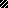 